Supplementary materialsSupplementary Figure 1. Summary of sequence read counts for each sample.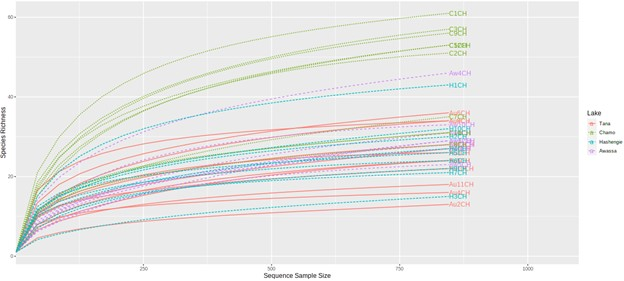 Supplementary Figure 2. Rarefaction curve.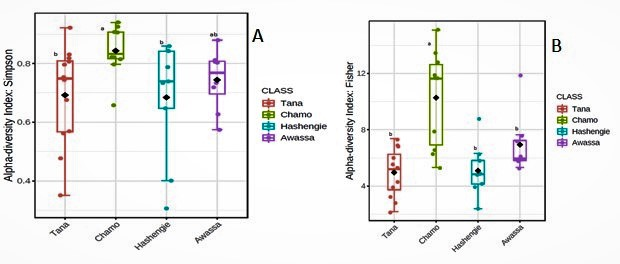 Supplementary Figure 3. Alpha diversity indices based on sampling lakes. Independent t- test was employed to examine the differences between lakes. The significance is shown by small letters a and b.  Boxes with different letters show significant difference (p <0.05).Supplementary Table 1: Relative abundance of microbial communities at the family level. Results are expressed as the mean ± standard error of mean (SEM). Supplementary Table 2: Microbial communities identified at genus level from all samples. Results are expressed as the mean ± standard error of mean (SEM). Supplementary Table 3: Alpha diversity indexes and goods coverage of microbial 16S rRNA sequences from the gut of Nile tilapia collected from the four sampling lakes.Supplementary Table 4: Spearman correlation between the relative abundances of gut microbial communities at genus level and altitude. **. Correlation is significant at the 0.01 level (2-tailed). *. Correlation is significant at the 0.05 level (2-tailed).Supplementary Table 5: Microbial communities showing a significant difference at family level between sampling lakes. Comparison was done by independent t-test.FamilyMean±SEMMean±SEMMean±SEMMean±SEMFamilyLake AwassaLake ChamoLake HashengieLake TanaAcetobacteraceae0.0001±0.00010.0044±0.00180.0007±0.00050Aeromonadaceae0.0000±0.0014±0.00090.0070±0.00430Bacillaceae0.0003±0.00020.0072±0.00240.0067±0.00510.0053±0.0035Barnesiellaceae0.0081±0.00730.0178±0.01070.0001±0.00010.0134±0.0042Beijerinckiaceae0.0049±0.00160.0022±0.00120.0092±0.00690.0013±0.0010Caldilineaceae0.0024±0.00100.0041±0.00190.0003±0.00020Clostridiaceae0.3930±0.07740.2413±0.03810.1657±0.04740.0777±0.0262Cyanobiaceae0.0072±0.00230.0001±0.000100.0006±0.0003Enterobacteriaceae0.0058±0.00560.0085±0.00340.0092±0.00480.0015±0.0005Erysipelotrichaceae0.1473±0.02930.0167±0.00470.0007±0.00040.0119±0.0062Fusobacteriaceae0.0155±0.00780.1456±0.04290.4752±0.10750.6692±0.0563Hyphomicrobiaceae0.0027±0.00130.0022±0.00080.0004±0.00040.0006±0.0005Kineosporiaceae00.0012±0.00040.0003±0.00030Lachnospiraceae00.0009±0.00040.0151±0.00960Legionellaceae0.0044±0.002000.0273±0.01560Methylococcaceae0.0031±0.00120.0363±0.01710.0016±0.00070Microbacteriaceae000.0021±0.00140Micrococcaceae00.0004±0.00030.0012±0.00070Microcystaceae0.0139±0.00320.0044±0.002200.0006±0.0003Microtrichaceae0.0018±0.0005000Mycobacteriaceae0.0056±0.00230.0005±0.00030.0003±0.00030.0001±0.0001Nocardioidaceae00.0034±0.00150.0001±0.00010Oligoflexaceae0.0049±0.0024000.0002±0.0002Peptostreptococcaceae0.3509±0.06610.3901±0.06880.2540±0.08090.1447±0.0197Rhizobiales_Incertae_Sedis0.0046±0.00360.0095±0.00420.0017±0.00110.0020±0.0011Rhodobacteraceae00.0065±0.00240.0001±0.00010Rickettsiaceae0.0030±0.00080.0021±0.001400.0009±0.0004Ruminococcaceae0.0025±0.0010000SC_I_8400.0041±0.002100.0004±0.0002Shewanellaceae00.0013±0.000700.0004±0.0003Silvanigrellaceae0000.0351±0.0120Solirubrobacteraceae000.0037±0.00340Steroidobacteraceae00.0384±0.01980.0011±0.00070.0006±0.0003Sutterellaceae0.0001±0.00010.0102±0.00540.0001±0.00010.0003±0.0002Tannerellaceae0.0012±0.00120.0255±0.01340.0003±0.00030.0027±0.0011UBA124090.0025±0.0009000uncultured00.0033±0.00140.0022±0.00210V190.0090±0.00300.0080±0.00290.0037±0.00270.0041±0.0026Vibrionaceae0.0052±0.00280.0022±0.00190.0101±0.00550.0265±0.0123GenusMean±SEMMean±SEMMean±SEMMean±SEMGenusLake AwassaLake ChamoLake HashengieLake TanaAeromonas00.0014±0.00090.0070±0.00430Aurantimicrobium000.0021±0.00140Bacillus0.0003±0.00020.0072±0.00240.0067±0.00510.0053±0.0035Candidatus_Megaira00.0021±0.001400.0007±0.0004Candidatus_Soleaferrea0.0025±0.0010000Cetobacterium0.0124±0.00740.1355±0.04100.4750±0.10740.6628±0.0580Clostridium_sensu_stricto_10.1983±0.06220.0691±0.01430.1388±0.03620.0678±0.0231Clostridium_sensu_stricto_1300.0112±0.00650.0008±0.00070.0025±0.0022Cyanobium_PCC_63070.0072±0.00230.0001±0.000100.0006±0.0003Epulopiscium00.0009±0.00040.0151±0.00960Hyphomicrobium0.0027±0.00130.0022±0.00080.0004±0.00040.0006±0.0005Legionella0.0022±0.001300.0243±0.01330Macellibacteroides0.0012±0.00120.0255±0.01340.0003±0.00030.0027±0.0011Methylocaldum0.0003±0.00020.0009±0.00050.0012±0.00070Methylocystis0.0003±0.00030.0004±0.00020.0092±0.00690Methyloparacoccus0.0015±0.00100.0039±0.00190.0004±0.00030Microcystis_PCC_79140.0139±0.00320.0044±0.002200.0006±0.0003Mycobacterium0.0056±0.00230.0005±0.00030.0003±0.00030.0001±0.0001Nocardioides00.0014±0.000600Plesiomonas0.0058±0.00560.0085±0.00340.0092±0.00480.0015±0.0005Romboutsia0.0006±0.00030.0852±0.02640.2132±0.08140.0230±0.0056Roseomonas0.0001±0.00010.0044±0.00180.0007±0.00050Shewanella00.0013±0.000700.0004±0.0003Silvanigrella0000.0351±0.0120Turicibacter0.1473±0.02930.0167±0.00470.0007±0.00040.0119±0.0062Uncultured0.0253±0.00870.0800±0.02830.0063±0.00320.0166±0.0038V20.5725±0.05360.5370±0.05530.0885±0.02010.1679±0.0256No.LakeSamplesObservedChao 1ACEShannonSimpsonFisherGoods1TanaAu1CH273339.0381.4390.5625.323992TanaAu2CH132319.0780.7960.3512.181993TanaAu3CH252525.3262.0920.7964.8381004TanaAu4CH1617.518.7411.6130.6762.8011005TanaAu5CH2426.14327.8541.3920.5684.600996TanaAu6CH3537.62541.6722.3950.8337.369997TanaAu7CH274241.9382.0640.8185.323998TanaAu8CH3641.14343.2292.2170.8057.636999TanaAu9CH3435.535.9392.8790.9257.10410010TanaAu10CH222730.1481.9280.7544.1329911TanaAu11CH182021.6701.1680.4773.23210012TanaAu12CH293236.1611.9590.7445.8199913ChamoC1CH616666.7043.2820.93915.0939914ChamoC2CH5154.27356.3082.5430.82211.9379915ChamoC3CH565961.6213.1170.92713.4869916ChamoC5CH4953.555.5912.9190.90811.3339917ChamoC7CH3554.550.7991.6960.6587.3699818ChamoC8CH2727.85730.3002.1560.8125.32310019ChamoC9CH5561.42960.8332.6860.83913.1729920ChamoC10CH324140.5702.1080.7966.5829921ChamoC11CH3140.33337.8992.1820.8236.3259922ChamoC12CH5263.14361.8992.8490.90612.2429823HashengieH1CH445553.0452.4270.8009.8639924HashengieH2CH3033.7534.3532.2720.8446.0719925HashengieH3CH162121.8360.7090.3082.8019926HashengieH4CH2628.14331.2432.2040.8595.0799927HashengieH5CH2626.7527.3322.0580.7395.07910028HashengieH6CH2424.625.9721.7640.6484.60010029HashengieH7CH212423.1851.7040.7343.90310030HashengieH9CH2225.33325.7071.0740.4014.1329931HashengieH10CH3136.639.3302.3600.8446.3259932AwassaAw4CH4749.33352.2202.6200.87810.7389933AwassaAw5CH2425.66727.7521.5700.7264.6009934AwassaAw6CH2942.238.1331.3930.6255.8199935AwassaAw8CH3241.16743.0181.7600.7146.5829936AwassaAw9CH284341.4282.0190.8035.5699937AwassaAw10CH3333.12533.6901.6080.5716.84210038AwassaAw11CH304148.0341.9750.8116.0719939AwassaAw12CH273137.1021.9330.8045.32399TaxaCorrelation CoefficientSig. (2-tailed)Sig. (2-tailed)Aeromonas0.1960.2330.233Aurantimicrobium0.398*0.0120.012Bacillus-0.1660.3130.313Candidatus_Megaira-0.2140.1900.190Candidatus_Soleaferrea-0.1710.2990.299Cetobacterium0.576**0.0000.000Clostridium_sensu_stricto_10.0420.8020.802Clostridium_sensu_stricto_13-0.380*0.0170.017Cyanobium_PCC_6307-0.1990.2240.224Epulopiscium0.2670.1000.100Hyphomicrobium-0.409**0.0100.010Legionella0.570**0.0000.000Macellibacteroides-0.380*0.0170.017Methylocaldum-0.0420.8010.801Methylocystis0.2590.1110.111Methyloparacoccus-0.479**0.0020.002Microcystis_PCC_7914-0.499**0.0010.001Mycobacterium-0.2850.0790.079Nocardioides-0.510**0.0010.001Plesiomonas-0.0390.8130.813Romboutsia0.1920.2420.242Roseomonas-0.370*0.0200.020Shewanella-0.319*0.0480.048Silvanigrella0.2080.2030.203Turicibacter-0.604**0.0000.000Uncultured-0.494**0.0010.001V2-0.788**0.0000.000Familiest-test for Equality of Meanst-test for Equality of Meanst-test for Equality of Meanst-test for Equality of Meanst-test for Equality of MeansFamiliesBetween Lake Tana and Lake AwassaBetween Lake Tana and Lake AwassaBetween Lake Tana and Lake ChamoBetween Lake Tana and Lake ChamoBetween Lake Tana and Lake ChamoFamiliestSig. (2-tailed)FamiliestSig. (2-tailed)Acetobacteraceae-1.240.23Acetobacteraceae-2.96*0.01Bacillaceae0.960.35Aeromonadaceae-1.740.10Barnesiellaceae0.760.46Bacillaceae-0.560.58Beijerinckiaceae-2.17*0.04Barnesiellaceae-0.450.65Caldilineaceae-2.41*0.03Beijerinckiaceae-1.020.32Clostridiaceae-4.31*0.00Caldilineaceae-2.45*0.02Comamonadaceae0.810.43Clostridiaceae-3.53*0.00Cyanobiaceae-3.55*0.00Comamonadaceae-2.77*0.01Enterobacteriaceae-0.790.44Cyanobiaceae0.910.37Erysipelotrichaceae-5.45*0.00Enterobacteriaceae-1.950.07Fusobacteriaceae9.49*0.00Erysipelotrichaceae-0.320.75Hyphomicrobiaceae-1.630.12Fusobacteriaceae7.27*0.00Lachnospiraceae-1.240.23Hyphomicrobiaceae-0.760.46Legionellaceae-2.020.06Kineosporiaceae-3.09*0.01Methylococcaceae-4.07*0.00Lachnospiraceae-2.48*0.02Methyloligellaceae1.090.29Legionellaceae-0.570.57Microcystaceae-5.38*0.00Methylococcaceae-2.48*0.02Microtrichaceae-3.80*0.00Methyloligellaceae-0.030.98Mycobacteriaceae-3.88*0.00Micrococcaceae-1.550.14Oligoflexaceae-2.22*0.04Microcystaceae-2.090.05Peptostreptococcaceae-3.57*0.00Microtrichaceae0.910.37Rhizobiales_Incertae_Sedis-0.710.48Mycobacteriaceae-3.30*0.00Rhodobacteraceae0.810.43Nocardioidaceae-2.38*0.03Rickettsiaceae-1.540.14Peptostreptococcaceae-3.79*0.00Ruminococcaceae-2.150.05Rhizobiales_Incertae_Sedis-1.600.13SC_I_84-1.240.23Rhodobacteraceae-2.37*0.03Silvanigrellaceae2.31*0.03Rickettsiaceae-0.930.36Steroidobacteraceae1.640.12SC_I_84-2.35*0.03Sutterellaceae0.240.81Shewanellaceae-1.750.09Tannerellaceae2.060.05Silvanigrellaceae2.60*0.02V19-2.88*0.01Steroidobacteraceae-1.920.07Vibrionaceae1.420.17Sutterellaceae-2.36*0.03Tannerellaceae-1.800.09uncultured-2.87*0.01V19-1.320.20Vibrionaceae1.900.07